GALLEYWOOD HORTICULTURAL SOCIETYCelebrity Evening with Charles Dowding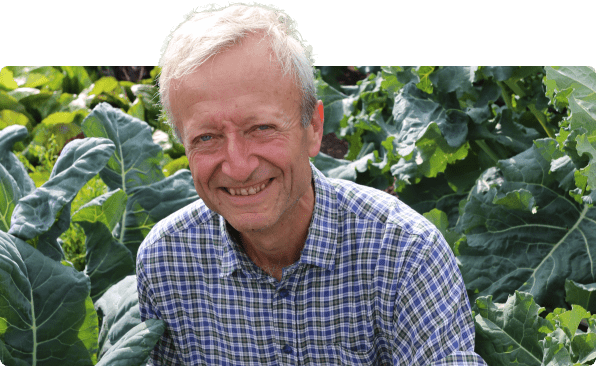 ’The No-dig approach to          Gardening’Thursday 24th October	7:30pmTHE KEENE HALL GALLEYWOOD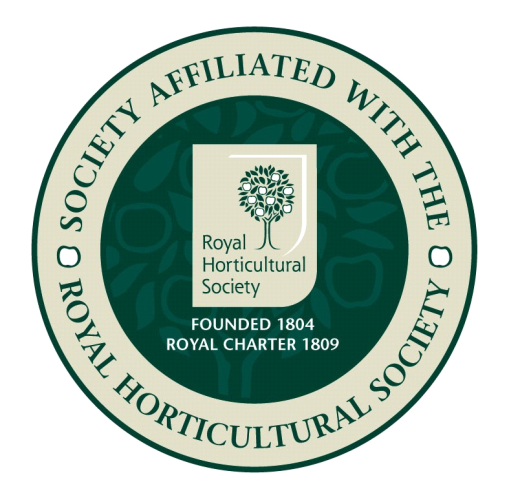 Ticket prices £8 For tickets please contact 01245 350117 